Dietetic Internship Rotation and Course Schedule 2021-2022MSCN - Dietetic Internship Rotation Schedule/Courses (For Year 2 of MSCN/DI) 2020-2021 are BOLDED. Other MSCN courses are dependent on each students’ individual curriculum plans. Prerequisites for Year 2 include NTD 503, 515, 517, 600, 610 & 612. * See WCU graduate academic calendar for specific dates for online coursesSchedules and required hours subject to change. Post-Masters DI Certificate Rotation Schedule Courses **receive DI verification statement at culmination of the MSCN/DI program or post-master’s DI certificate program and eligible to take national registration examination for registered dietitian nutritionists.    		Fall rotations: Community & FSM times can be switched with each other. Spring rotations: Clinical II and Clinical I times can be switched with each other. 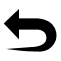 SemesterCourseCourse typeRotation TypeDatesSUMMER I 2021NTD 630 Nutrition CapstoneOnline5/17-7/25/21 (10 weeks) SUMMER II 2021NTD 616 Advanced Medical TherapyOnline + 3 days orientation7/26 – 8/28/21 (5 weeks) Orientation: 8/23, 8/24, 8/25FALL 2021NTD 601 Nutrition & Health in AgingOnline8/30 – 12/18/21*NTD 521 Dietetic Internship Supervised Practice Experience I (Community) Community (256 hours ~ 32 days)8/30 – 10/24/21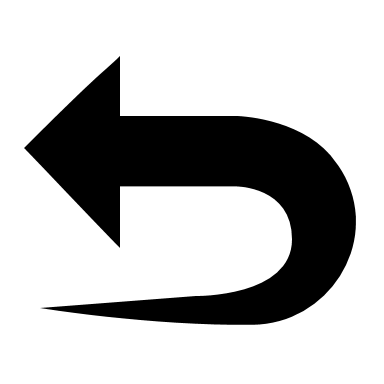 (8 wks) NTD 524 Dietetic Internship Supervised Practice Experience III (Foodservice Management) Foodservice management  (256 hours ~ 32 days)10/25 – 12/18/21(8  wks) Winter Break12/19/21 – 1/23/22SPRING 2022NTD 612 Nutrition Programs & PoliciesOnline1/24 – 5/13/22*NTD 523 Dietetic Internship Supervised Practice Experience II (Clinical I) In-patient Clinical (264 hours ~ 33 days)1/24 – 3/20/22 (8 weeks)NTD 525 Dietetic Internship Supervised Practice Experience IV (Clinical II)Out-patient clinical(264 hours ~ 33 days) 3/21 – 5/13/22(8 weeks)SUMMER 2022NTD 630 Nutrition Capstone**Online5/16 – 7/22/22 SemesterCourseCourse typeRotation TypeDatesSUMMER II 2021NTD 616 Advanced Medical TherapyOnline + 3 days orientation7/26 – 8/28/21 (5 weeks) Orientation: 8/23, 8/24, 8/25FALL 2021NTD 521 Dietetic Internship Supervised Practice Experience I (Community) Community (256 hours ~ 32 days)8/30 – 10/24/21(8 wks) NTD 524 Dietetic Internship Supervised Practice Experience III (Foodservice Management) Foodservice management  (256 hours ~ 32 days)10/25 – 12/18/21(8  wks) Winter Break12/19/21 – 1/23/22SPRING 2022NTD 523 Dietetic Internship Supervised Practice Experience II (Clinical I) In-patient Clinical (264 hours ~ 33 days)1/24 – 3/20/22 (8 weeks)NTD 525 Dietetic Internship Supervised Practice Experience IV (Clinical II)**Out-patient clinical(264 hours ~ 33 days) 3/21 – 5/13/22(8 weeks)